Vorstandssitzung Mi 14.3 18:00 UhrTraktandenliste (normale Schrift) & Protokoll (behandelte Punkte in fett, nicht fette Punkte wurden aus Zeitgründen nicht behandelt und vertragt)Ort: CAB E.15.2Protokollführerin: Anwesend: Abwesend: Verpflegung: Getränke(05 min) Vorstellung des TQ und Begrüssung der GästeWir erwarten Besuch (in dieser oder weiteren Sitzungen von:Martha GebhardtErika Tarasco
Variabler Workload, will an Events helfen, eher interessiert an TanzadministrationAndreas Müller (muelland@student.ethz.ch)
Interessiert an KommunikationAlara Akman (studiert nicht mehr länger in Zürich)Tobias RoggRenato BellottiInteressiert an IT	Claudio Zanobini
Interessiert als Salsa-Lehrer, kann an Events helfen(02 min) Vorstellung der Traktandenliste	(30 min) Interne Organisation	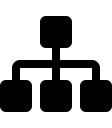 Vorstellung der Interessenten, Diskussion der AufgabengebieteAufteilung der TanzadmnistrationAufteilung der IT (in Weiterentwicklung resp. Informations pflege)
Renato ist interessiert an IT und hat programmiererfahrungInfo: Technikkurse werden jetzt als normale Quartalskurse angeboten(20 min) Ressort Tanzadministration	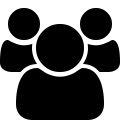 Salsa Ersatz lehrer für Slava.Wie einen qualitativen Lehrer finden?
Claudio ist eventuell interessiert. Die Kurse sind Montag von 18:00-21:00
Simon zeigt wie die Lehrer-Info-Mail aussiehtASVZ-Kurs: Lehrermangel
Werbung am Freien TanzenTechniktraining?
Entschuldigungsgeschenk für die Lehrer weil das zahlen so lange gedauert hatSamstagskurs: Tanzen im Drei-Vierteltakt
Wird abgesagt, da es dem Student for Student Gedanken entsprichtGeldrückerstattung? 
Muss IT seitig unterstützt werdenMischa wünscht Partner zu sehen in der Teilnehmerliste

Video Polyballeröffnung als Demo was der TQ so macht
https://drive.google.com/open?id=0B9z-Qt3mMqgeSks0N2tmOXRDVTQ(20 min) Events	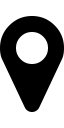 PBTQHelferorganisation(Anzahl?, Aufgaben?)Möglichst bald mail liste und regelmässige updates für IdentifikationEs gibt VSETH Mikrofone für CrashkursThais kann das Plakat machen falls es niemand sonst macht. Andreas will es probieren hat aber keine Erfahrung mit GIMP
Der TQ kauft Affinity Photo (https://affinity.serif.com/de/photo/) für 48 CHFMelissa macht den Vertrag bis Ende nächste WocheThais macht die HelferlisteWir verlosen 5 Tanzkurs Gutscheine, dafür muss man sich allerdings in die Helfer-Liste eintragen (Quästur: Budget?)TQ Spotify account (für’s freie Tanzen): Recherche ergab dass es nicht erlaubt ist - Spotify Premium kann man nicht teilen (nur in Familie)
Alternative, wo das geht - Ampache? - Renato klärt ob das in Frage kommt(10 min) Ressort Quästur	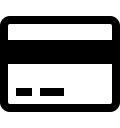 Teacher salary Payment: Frequency increase?INFO: Daria like to improve process of ‘Spesen’: as used to be plus for every ‘Spesenblatt’ you have to send a photo to Daria via email or other channel.Solution for unidentified online paymentsSlava’s wrong account number, problem resolved?(15 min) Ressort Informatik	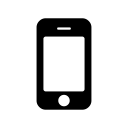 IT Schulung: Termin fixen - Martin macht ein DoodleUndetected PaymentsVorschlag: Payment Reminder mail mit link zu optionen:Ich habe online bezahlt, mit Angabe von Datum und betragIch habe beim Lehrer bezahltIch bin nicht in diesen Kurs eingeschriebenIch bin nicht in diesen Kurs gegangen und hab mich abgemoldenIch bin einfach nicht erschienenNewsletter-Integration wär hammerHandy Nummern für Lehrer zur Verfügung stellen? Rechtliches? -> Abstimmung
-> mit 4 von 4 Stimmberechtigten angenommen‘system’-Email Account zur Trennung von Tanzadministration in Kursplanung und Kursbearbeitung (Teilnehmer bestätigungen , Rematchen etc)
Wenn wir eine weitere email vom VSETH erhalten splitten wir in System und anderes(10 min) Ressort Kommunikation	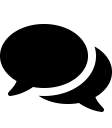 (10 min) Ressort Internes	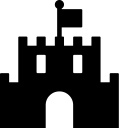 Evaluationen HS16: Auswertung ready?(10 min) Varia	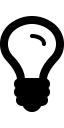 